Circ. n. 68WEB				                                                             Busto Arsizio, lì  27/09/2013Ai Sigg. DocentiA tutti gli studentiAlla firma dei rappresentanti di classe 3BC Oggetto: Assemblea 3BC Si comunica che, su richiesta degli studenti e dei rappresentanti degli stessi in CI,  la classe 3BC  seguirà il II turno previsto per l’assemblea del 30 p.v. e non il I, come era previsto.                                                                                     Il Dirigente Scolastico                                                                                         Prof.ssa Cristina Boracchi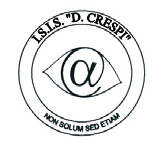 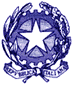 ISTITUTO DI ISTRUZIONE SECONDARIA  “DANIELE CRESPI” Liceo Internazionale Classico e  Linguistico VAPC02701R Liceo delle Scienze Umane VAPM027011Via G. Carducci 4 – 21052 BUSTO ARSIZIO (VA) www.liceocrespi.it-Tel. 0331 633256 - Fax 0331 674770 - E-mail: lccrespi@tin.itC.F. 81009350125 – Cod.Min. VAIS02700D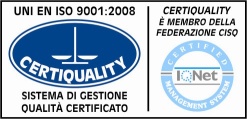 CertINT® 2012